En avant-première … les Annonces produits & servicesprésentés par les exposants(Information arrêtée au 16.09.2019)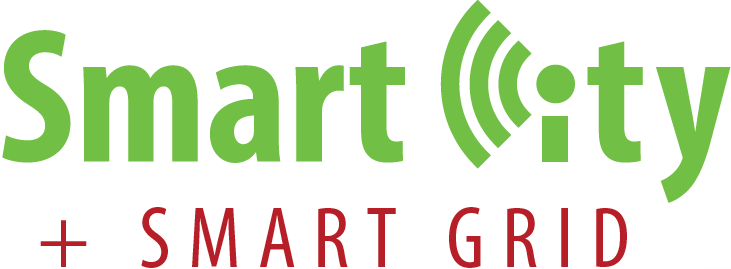 Salon de la Ville et des réseaux intelligents2 & 3 OCTOBRE 2019 - PARIS PORTE DE VERSAILLES - HALL 2.2.Smart City + Smart Grid 2019 : catalyseur et facilitateur de projets« smart cities » pour connecter les villes et les territoiresDécouvrez en avant-première une sélection d’annonces produits & services que présenteront les exposants durant les 2 jours de la 6ème édition du salon.Rendez-vous directement au Bureau de presse situé à l’accueil visiteur. Nous vous remettrons le dossier de presse du salon comprenant tous les produits, services et solutions que présenteront les exposants et les sponsors du salon ainsi que des études de marché récentes des smart grids et des smart cities.Les annonces « produits » des exposants et des sponsorsSogetrel présente le Hub So’Cities, une nouvelle plateforme numérique permettant de centraliser toutes vos données métiers issues de vos solutions Smart. Avec l’application mobile So’Touch, les collectivités disposent d’un canal de communication direct avec leurs administrés. Les signalements réalisés par les citoyens permettent de cartographier les éventuels dysfonctionnements pour fluidifier les échanges avec les usagers et valoriser l’action des services. Le Centre de Supervision Unifié de So’Secure a pour objectif d’améliorer la sûreté de la ville grâce à des solutions de vidéoprotection, contrôle d’accès, analyse vidéo et outils d’alerte de type PPMS, Les outils So’Park facilitent le stationnement et fluidifient la circulation en guidant les automobilistes vers les zones les moins saturées. Les capteurs So’Grid, visent à rendre les villes plus propres en mesurant la consommation énergétique des bâtiments et en analysant les possibles nuisances environnementales (nuisances sonores, pollution). Eaton présente xStorage Compact. Cette solution compacte, prête à l’emploi, modulaire et évolutive est le choix parfait pour les applications de stockage d’énergie dans les bâtiments commerciaux et résidentiels.  Ce système polyvalent permettant l’autoconsommation photovoltaïque, l’écrêtage des pics, le déplacement des charges, l’alimentation de secours et l’intégration de borne de recharge pour véhicule électrique est évolutif et modulaire. EBDS présente ses nouveaux modèles Snyper LTE + et Graphyte. Des équipements toujours plus autonomes et fonctionnant sur batterie qui permettent d’analyser les réseaux GSM disponibles. Les SNYPER sont un outil idéal pour le déploiement de modems, de routeurs ou d’équipements cellulaires 2G, 3G et 4G. SNYPER, l’indispensable outil des déploiements d’équipements GSM Geo-Psy présente son outil connecté de soutien psychologique Geo-Psy. Cet outil révolutionne le monde du soutien psychologique de façon disruptive. Les premiers en France à proposer une gestion complète des interventions de psychologues via des outils numériques, la commande de l’intervention, le paiement, la facture, la mise en relation et le compte-rendu d’intervention se font sur un back-office client dédié et sécurisé. Cette désintermédiation permet aussi de proposer des prix plus attractifs.Kalima Systems présente la Blockchain IoT Intelligente : La nouveauté cette année est que les nœuds de cette base de données sont désormais disponibles via le Cloud en mode Saas. Les nœuds sont aussi disponibles dans un mode embarqué intégré sur des équipements en Edge (Gateway) c’est-à-dire au plus proche de l’acquisition des données IoT ou de leur traitement. Kalima propose par exemple en exclusivité un Hub passerelle Enocean vers LoRaWanMercate, présente son tout nouvel appareil de dépollution de l’air intérieur. Propulsé par la technologie brevetée AOP* (Advanced Oxidation Process), développée en collaboration avec des laboratoires du CRNS ou de l’INSERM, l’evO2 permet de dépolluer entièrement les espaces professionnels accueillant tous publics. Efficace, sûr et connecté, l’evO2 assure un air pur 24h/24 et 7j/7.eVO2 est un appareil ultra-connecté, qui peut être commandé via une application Bluetooth et maintenu à distance via réseau WiFi ou LoRa. La gestion de la maintenance à distance permet de n’avoir rien à gérer sur place. L’équipe de maintenance d’evO2 peut tout contrôler et s’assurer du bon fonctionnement de l’appareil.Necio présente Ebeewan, l’une des solutions IoT de supervision d’infrastructures parmi les plus performantes et efficaces du marché. Ebeewan permet de gérer simplement tous vos capteurs via les applications Web ou mobiles natives. Les capteurs sont identifiés grâce à des codes QR encryptés. Ebeewan détecte fuites et arrêts intempestifs dans les infrastructures grâce aux alarmes complexes qui corrèlent plusieurs capteurs ensemble.Parkki présente Cap, la première certification pour les capteurs Smart Parking ! Pas moins de 10 critères cruciaux comme la fiabilité, le taux de rafraîchissement, la simplicité de mise en œuvre sont examinés par les équipes de Parkki avec un attachement particulier à la protection de la vie privée. Parkki assure ainsi, à tous ses clients, des capteurs d’excellence permettant d’atteindre un niveau de service optimal pour son hyperviseur. Welcomr présente la sortie d'une extension de gestion des accès à l'étage pour les ascenseurs. Désormais, grâce à Welcomr, l’ensemble du parcours d’un visiteur ou d’un collaborateur est sécurisé et construit pour optimiser l’expérience utilisateur d’un bâtimentLes « autres produits » présentés par les exposantsAplus Système Automation présente ses compétences qui s’étendent dans 4 divisions: Informatique Industrielle au sens large, Défense & Sécurité, Digital Media et enfin Affichages Tactiles, Terminaux points de vente & Périphériques. Cap’Tronic accompagne la transformation numérique : produits et & process de production grâce aux systèmes électroniques connectés . La société propose de vous accompagner pour développer un nouveau produit, proposer un nouveau service, optimiser le process de production grâce à l’électronique et au logiciel embarqué. Dekimo est le premier sous-traitant indépendant en Belgique spécialisé en ingénierie électronique hardware/software, production et certification environnementale/CEM. Initialement spécialisés en ingénierie de cartes électroniques et en logiciel, nous avons complété note activité en rachetant l’usine de production et le laboratoire CEM de Pioneer Automotive en 2009. Dekimo dispose également de moyens de production mécanique et d’intégration, l’un des rares acteurs du marché à maîtriser toute la chaine de sous-traitance, y compris de réaliser des tests environnementaux et délivrer la certification CEM.E-Cassini a pour ambition de repenser totalement un univers métiers afin de prendre le virage de la révolution numérique (couplé la gestion de données géomatique et le Big Data). L’activité principale est la conception et le développement d’applications logicielles 100% cloud pour exploiter les données LIDAR dans le domaine de la gestion de l’espace. E-Cassini propose une application web pour exploiter les données LIDAR dans le domaine de la gestion de l’espace. C’est une solution de cartographie et de géolocalisation pour optimiser l’évaluation des espaces sous toutes leurs dimensions : techniques, géométrique et juridiques.  EVBox présente EVBox Elvi, une borne de recharge design, puissante, connectée, sans entretien et évolutive parfaitement adaptée aux particuliers pour recharger à domicile, de 3,7 à 22 kW.  EVBox BusinessLine est la borne la plus vendue d’EVBox. Facile d'utilisation, flexible, élégante et connectée, elle utilise la puissance disponible de manière intelligente. EVBox Troniq est une autre borne de recharge rapide d’une puissance de 50 kW en courant continu compatible avec tous les véhicules électriques grâce à ses trois connecteurs CHAdeMO, COMBO et Type 2. Cette borne peut recharger jusqu’à 125 km en 30 minutes seulement. Kuzzle présente Kuzzle IoT est une plateforme IoT as as-a-service Open-source, installable, cloud agnostique qui supporte nativement un large éventail de fonctionnalités clés en main pour développer des applications IoT innovantes en quelques semaines seulement. Kuzzle édite une nouvelle génération d’outils d’accélération de développement pour les applications IoT et mobiles.Nexiode présente WixLi-Zhaga, la société révolutionne l’installation des solutions connectées pour l’éclairage public. Après avoir démocratisé une solution complète sans-fil pour la gestion et le contrôle de l’éclairage public face notamment aux enjeux de la transition énergétique, Nexiode innove à nouveau avec un produit simple d’installation, à communications standardisées sur la base du standard défini par le consortium Zhaga.Nissan présente ses solutions de stockage d'énergie. Les batteries des véhicules électriques sont ré-utilisées en seconde vie pour stocker de l’électricité et alimenter un bâtiment ou le réseau électrique. Wallbox NISSAN : une solution de recharge délivrant 7kW de puissance. V2G : le Vehicle-to-Grid, qui permet aux véhicules électriques NISSAN de recharger leurs batteries mais aussi d'alimenter un bâtiment ou le réseau électrique lorsque celui-ci en a besoin. Retrouvez sur le salon Half-LEAF : la voiture 100% électrique de Nissan, scindée en deux dans le but de montrer la technologie NISSAN. NXO et Alcatel-Lucent Enterprise : Innover avec l’Io, enrichir les moyens de communication avec les citoyens ou les visiteurs autour de services en ligne simples et efficaces, c’est investir pour l’avenir. NXO et Alcatel-Lucent Enterprise répondent à ces problématiques en tenant compte des différents besoins et défis actuels des collectivités et des territoires.  Ocean Data Systems présente Dream Report®, le premier logiciel de reporting industriel.  Il est conçu pour des utilisateurs sans aucune connaissance en développement, afin d'accéder aux données temps réel et historiques ainsi qu’aux alarmes et événements de n'importe quelle source de données.  Les rapports sont générés automatiquement et sont distribués à toutes les personnes concernées. Ozeo est le premier fabricant français de solutions domotique Bluetooth Mesh 5.0. Ozeo bouleverse les codes du smart home pour proposer des produits de haute qualité entièrement fabriqués en France à prix disruptifs pour le client final. Pour y arriver, nous travaillons sur toutes les étapes du chantier pour optimiser le coût du chantier. Oubliez tout ce que vous avez connu jusqu’à présent : découvrez Dooz.Robeau présente Robeau une solution connectée de gestion des consommations d’eau et détection de fuites en temps réel dans tous types de bâtiments. Cette solution fournit un indicateur de consommation en temps réel et permet aux personnes de réduire leurs consommations jour après jour. Le produit est composé d’un capteur à installer sur la tuyauterie et d’un boitier chargé d’envoyer les données en LoRa. Il est possible de connecter jusqu’à 4 capteurs par boitier.Rtone, pionnier du développement de solutions connectées en France intègre des solutions en électronique embarquée et logicielles pour ses clients Smart City. Grâce à l’association d’un bureau d’études maîtrisant l’électronique et le digital ainsi qu’un écosystème de partenaires de production, Rtone apporte des solutions globales et innovantes sur le marché des systèmes IoT. Rtone est à même de vous apporter une solution technique pertinente pour réussir à valoriser et sécuriser vos offres Smart City.Sphinx fait évoluer son offre constamment pour proposer des solutions à la pointe des dernières technologies, sélectionnant des marques leaders sur leurs marchés. La société s'engage pour apporter à ses clients des équipements fiables et pérennes, spécialement conçus pour les environnements extrêmes et répondant aux normes les plus pointues dans les secteurs du transport, de l'énergie, de la ville ou bien de l'automatisation.Straton IT présente Corrium un robot de prescription qui vous aide à assurer et prouver la conformité de votre Système d’Information face aux réglementations. Bénéficiez d’un accompagnement complet pour optimiser votre infrastructure IT à prix abordable. L’IA de Corrium réalise le même contrôle technique que 8 experts, en 10 fois moins de temps. Ainsi améliorez la cohérence et la fiabilité de votre parc informatique. Il fournit au dirigeant une vision synthétique des risques et guide les équipes IT dans leurs actions d’amélioration. La vision chiffrée permet au DSI de valoriser factuellement le travail de ses équipes et d’optimiser le budget IT avec le DAFTohar présente Tohar un purificateur d’air à grande échelle inclus dans un lampadaire connecté Made in France. Il fonctionne à 100% autonome grâce  à l'alternance de l’énergie solaire et éolienne, permettant une économie d’énergie considérable pour les villes. Grâce au système de filtration le plus efficace du marché, nous avons pour objectif final de purifier l'air de villes entières. Il est doté de plusieurs capteurs donnant accès à des données environnementales en temps réel, comme l’indice de particules fines présentes par m3 d’air, la température et le taux d’humidité. Chaque personne aura accès à ces données depuis un écran tactile prévu à cet effet, directement inclus dans le lampadaire.Trottix présente Trottix Business, la solution éco-mobilité des professions et collectivités. Spécialiste de la mobilité électrique légère, la société a conçu et imaginé une solution de transport écologique qui allie technicité, design et qualité. Les trottinettes électriques Trottix répondent à des problématiques telles que l’optimisation des déplacements, l’amélioration de la productivité, la sécurité ou encore l’offre client.Wi6Labs présente Wiotys, une solution hybride et multi protocole qui permet de piloter tous types de capteurs et équipements LPWAN et de superviser vos données. Tout cela simplement et sur une même plateforme. Cette solution, du capteur à l’utilisateur, est basée sur notre cœur de réseau privé qui garantit souveraineté des données et couverture de réseau. Cette offre est proposée sur mesure et s’adapte à vos problématiques métiers.RappelDepuis 6 ans, le Salon SMART CITY + SMART GRID aide les entreprises, les décideurs locaux et territoriaux à appréhender et identifier les nouvelles technologies et solutions « smart cities » disponibles pour rendre les bâtiments, les villes et des territoires durables, intelligents et connectés… Tendances de l’édition 2019 : De la smart city à la ville résiliente, inclusive et connectéeBien que les initiatives se multiplient pour optimiser l’organisation des villes, diminuer leurs coûts d’administration et améliorer le bien-être des habitants dans de nombreux domaines : économie d’énergie, gestion des déchets, mobilité, sécurité, santé…l’enjeu pour une ville n’est plus seulement de faciliter le quotidien des habitants mais bien de s’appuyer sur l’exploitation des data issues des dispositifs connectés permettant de récupérer de l’information (objets connectés, capteurs, détecteurs, télégestion, vidéosurveillance,…), de l’innovation technologique (analyse prédictive, intelligence artificielle…) et de la participation citoyenne (applications participatives…), la ville intelligente devient ville résiliente.Nouveau modèle de déplacement urbain (multimodalité, transports doux), habitat participatif, évolution des modes de vie, de consommation, émergence de nouvelles offres au service des territoires, la ville doit s’adapter à des réalités nouvelles, à des nouveaux usages,…passer d’un modèle de ville intelligente à un modèle de ville résiliente, inclusive et connectée. Autant d’enjeux et de défis que doivent relever les villes et les territoires.Avec l’accroissement des technologies telles que l’IA (Intelligence Artificielle), l’analyse prédictive, l’IoT, le développement des nouvelles solutions pour la gestion des réseaux d'électricité, de gaz et d'eau, la croissance globale de la population urbaine … Les applications connectées sont de plus en plus autonomes et intelligentes et sont en passe de transformer durablement de nombreux secteurs et domaines.Cette nouvelle édition sera l’occasion d’aborder ces enjeux et ces défis à travers des témoignages d’utilisateurs, le décryptage de tendances de professionnels du secteur : entreprises, décideurs locaux et territoriaux dans un cycle de conférences-débats et d’ateliers orientés cas pratiques, retours d’expériences et les usages des smart cities sur 2 jours.Ainsi durant 2 jours, SMART CITY + SMART GRID réunira :70 sociétés exposantes : fournisseurs de produits, d’équipements, de solutions réseaux très haut débit et d’objets communicants pour la ville et le bâtiment - Opérateurs de services aux collectivités (eau, déchets, efficacité énergétique, performance environnementale, mobilité urbaine…) - Opérateurs de solutions énergétiques - Editeurs de logiciels - Intégrateurs de solutions IT…2 500 visiteurs professionnels attendus : acteurs de la ville et des communautés urbaines (services de l’urbanisme, de l’environnement, l’énergie, les transports, la voirie, les systèmes d’information, l’aménagement numérique de la ville), aménageurs, promoteurs immobiliers, SEM, EPA, régies, syndicats intercommunaux, investisseurs publics et privés, gestionnaires de patrimoine immobilier…Un cycle de 10 conférences et ateliers : riche en contenu et animé par des experts référents dans leur domaine de compétence.L’édition 2019 se tient de nouveau en parallèle du salon IBS Intelligent Building Systems dédié à la performance des bâtiments tertiaires, industriels et collectifs.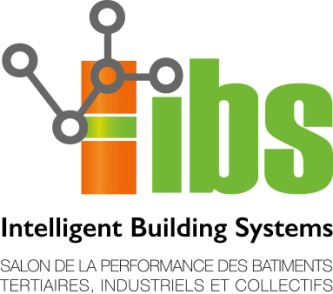 Pour contacter l’équipe du salon :Guillaume Courcelle 			- Tél. 01 44 39 85 22 	- g.courcelle@infoexpo.frGaël Lichan 				- Tél. 01 44 39 85 04 	- g.lichan@infoexpo.frMicky Weintraub			- Tél. 01 44 39 89 38	- m.weintraub@infoexpo.fr Relations Presse :	Marie-Christine Flahault 		- Tél. 06 15 37 18 11 	- flahault@orange.frWeb : www.smartgrid-smartcity.com 	Twitter : @salonsmartgrid